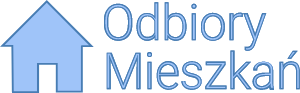 Miejscowość , dnia ………………….. rokuImię i nazwisko NabywcyAdresNAZWA DEWELOPERAREKLAMACJAZ tytułu rękojmi	W dniu ……. zawarłem/am z Państwem umowę sprzedaży REP …….. lokalu mieszkalnego numer…….. Niestety, przedmiotowy lokal posiada następujące wady:-…………………………………………………………………………………………………………………………………..-…………………………………………………………………………………………………………………………………..-…………………………………………………………………………………………………………………………………..-…………………….……………………………………………………………………………………………………………..Z uwagi na ww. wady, zgodnie z treścią przepisu art. 560 i 561 ustawy z dnia 24 kwietnia 1964 r. Kodeks cywilny (Dz.U.2016.380 ) żądam:- naprawy wyżej wymienionych wad niezwłocznie od otrzymania niniejszego zgłoszenia;- w przypadku niemożności naprawy wyżej wymienionych wad żądam obniżenia wartości nieruchomości o kwotę ……………, proszę o zwrot podanej kwoty na rachunek: …………………………………………………………………………………………………..Z poważaniem, …………………..